Topic Cycle 2019-20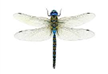 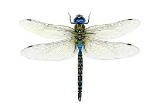 Dragonflies Topic Cycle 2019-20Dragonflies Topic Cycle 2019-20Dragonflies Topic Cycle 2019-20Dragonflies Topic Cycle 2019-20Dragonflies Topic Cycle 2019-20Dragonflies SubjectSubjectAutumnAutumnSpringSpringSummerSummerTopic TitleTopic TitleAncient GreeceAncient GreeceDisasters = Volcanoes/ EarthquakesDisasters = Volcanoes/ Earthquakes	WW2	WW2TOPICHistoryAncient Greece Hi2/2.4Ancient Greece Hi2/2.4Disasters including Volcanoes/ EarthquakesDisasters including Volcanoes/ Earthquakes	WW2 Hi2/2.2    Extended chronological study.	WW2 Hi2/2.2    Extended chronological study.TOPICGeographyGe2/1.4a    use maps, atlases, globes and digital/computer mapping to locate countries and describe features studiedGe2/1.4a    use maps, atlases, globes and digital/computer mapping to locate countries and describe features studiedGe2/1.3a    describe and understand key aspects of physical geography, including: climate zones, biomes and vegetation belts, rivers, mountains, volcanoes and earthquakes, and the water cycleGe2/1.3b    describe and understand key aspects of human geography, including: types of settlement and land use, economic activity including trade links, and the distribution of natural resources including energy, food, minerals and waterGe2/1.3a    describe and understand key aspects of physical geography, including: climate zones, biomes and vegetation belts, rivers, mountains, volcanoes and earthquakes, and the water cycleGe2/1.3b    describe and understand key aspects of human geography, including: types of settlement and land use, economic activity including trade links, and the distribution of natural resources including energy, food, minerals and waterGe2/1.1a    locate the world’s countries, using maps to focus on Europe (including the location of Russia) and North and South America, concentrating on their environmental regions, key physical and human characteristics, countries, and major cities Ge2/1.1b    name and locate counties and cities of the United Kingdom, geographical regions and their identifying human and physical characteristics, key topographical features (including hills, mountains, coasts and rivers), and land-use patterns; and understand how some of these aspects have changed over timeGe2/1.1a    locate the world’s countries, using maps to focus on Europe (including the location of Russia) and North and South America, concentrating on their environmental regions, key physical and human characteristics, countries, and major cities Ge2/1.1b    name and locate counties and cities of the United Kingdom, geographical regions and their identifying human and physical characteristics, key topographical features (including hills, mountains, coasts and rivers), and land-use patterns; and understand how some of these aspects have changed over timeTOPICArt and DesignGreek vases – clay workGreek masks – designing, creating and evaluatingGreek vases – clay workGreek masks – designing, creating and evaluatingPneumatic system erupting volcanoVolcanic landscape collage - textilesPneumatic system erupting volcanoVolcanic landscape collage - textilesWW2 line drawingsBlitz art using a variety of mediumsWW2 line drawingsBlitz art using a variety of mediumsTOPICDTMythological creatures – levers and pulleysMythological creatures – levers and pulleysPneumatic system erupting volcanoPneumatic system erupting volcanoRationing – cooking from WW2Rationing – cooking from WW2ScienceScienceLight and SoundHow sound is made, vibrations, pitch, volume.How do we see?Straight lines, reflections.Shadows.Properties of materials Solids,liquids,gases. Uses of everyday materials. Reversible and irreversible.Solutions.LifestyleDiet, exercise, drugs.The bodyDigestive system, muscles, skeleton, circulatory system.States of matterWater cycle, solutions, reversible/ irreversible changes.Human lifecycle.Reproduction, Genes, inheritance, variation, evolution.ComputingComputingData MattersData MattersRobotics and SystemsRobotics and SystemsSound WorksSound WorksREChristianity and JudaismREChristianity and JudaismRules for livingChristmasHanukkah – Light as a symbolCelebrations linked to key figurese.g. Purim- EstherPassover – MosesCreation storiesLeaders –Rabbis/ VicarsPSHCEPSHCEJust say no – tobacco and drugsTalking Pants.Deaf historyEveryone is different Democracy Growing up – puberty.PEPESwimmingRugbyDanceFootballGymnasticsHockeyGymnasticsBadmintonAthleticsOutdoor and adventurous activitiesCricketNetball